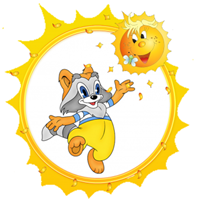 Муниципальное бюджетное дошкольное образовательное учреждение детский сад комбинированного вида №9 г. Амурска Амурского муниципального районаХабаровского краяВыступление на тему:  «Создание условий в ДОУ для формирования географических представлений у детей старшего дошкольного возраста через использование познавательно-исследовательской деятельности при изучении природы родного края»Подготовила: Сидоренко У.В.,заместитель заведующего по ВМРг. Амурск2017 На сегодняшний день перед современным обществом стала проблема географического образования.  На одном из заседаний съезда РГО Владимир Путин заявил: «География может и должна стать одним из самых увлекательных школьных предметов. При этом важно сделать особые акценты на изучении природного наследия России, вопросах экологии, рационального природопользования, охране редких видов животных и растений».Русское географическое общество (РГО) опубликовало  Концепцию развития географического образования в Российской Федерации. Документ, разработанный межведомственной рабочей группой и Минобрнауки РФ, призван устранить существующие недостатки в системе географического образования и адаптировать ее к запросам современного общества. Анализ научно-педагогической литературы и практики показал, что одним из наименее изученных и разработанных направлений в настоящее время является формирование элементарных географических представлений  у детей дошкольного возраста.Для решения данной проблемы ДОУ присвоен статус МАП по теме: «Формирование географических представлений у детей старшего дошкольного возраста через использование познавательно-исследовательской деятельности при изучении природы Дальнего Востока»География – это наука, которая включает в себя обширные знания, помогающие понять устройство окружающего мира.  Дошкольное детство является важнейшим периодом в жизни человека, поскольку именно в нем происходит зарождение и становление первичных представлений образа мира, благодаря познавательной активности ребёнка. Неутолимая жажда новых впечатлений, любопытство, постоянное стремление наблюдать и экспериментировать, самостоятельно искать новые сведения о мире, традиционно рассматриваются как характерные для дошкольника черты поведения. Исследовательская, поисковая активность – естественные состояния ребёнка, он настроен на освоение окружающего мира, он хочет его познавать. Это внутренне стремление к исследованию порождает исследовательское поведение и создаёт условия для того чтобы психическое развитие ребёнка изначально разворачивалось как процесс саморазвития.Особое значение в изучении географии дошкольником имеет природа его Родного края. Сформировать осознанно правильное отношение дошкольников к природе, ее явлениям и объектам можно только на примерах, которые они наблюдают повседневно, то есть дети могут полюбить и научиться беречь лишь то, что их непосредственно окружает.Исходя из этого, нами были сформулированы  следующие задачи по формированию географических представлений у детей старшего дошкольного возрастаЗадачи:1.	Ознакомление детей старшего дошкольного возраста с глобусом, картой России, родного края;2.	Формирование представлений о географическом расположении страны, родного края, города, природных объектов;3.	Формирование элементарных представлений об особенностях рельефа, полезных ископаемых, климате родного края;4.	Ознакомление с профессиями и трудом взрослых связанных с географией;5.	Ознакомление с национально-культурными особенностями родного края, стран Азиатско-Тихоокеанского региона;6.	Воспитание патриотических чувств, заботливого отношения к природе, понимание правил рационального поведения в природе.Планируемые результаты по формированию географических представлений у детей старшего дошкольного возраста следующие:1. Дети получат первоначальные географические знания, некоторые умения по работе с картой и наблюдениям на местности, а также приобретут некоторые ценностные ориентации и нравственно-этические нормы поведения в природе, общения со сверстниками и взрослыми. 2. Педагоги повысят уровень профессиональной компетентности в применении методов и приемов по формированию географических представлений у детей. 3. У родителей расширятся представления  по развитию познавательной активности у детей в процессе формирования географический представлений при изучении природы родного края.Основная работа по формированию географических представлений ведется с детьми старших групп. Для детей средних и подготовительных групп проходит в рамках тематических недель. С детьми младшего дошкольного возраста реализуется через наблюдение за сезонными изменениями, происходящими в природе, экспериментальную деятельность с природными объектами.Формирование географических представлений у детей старшего дошкольного возраста в ДОУ происходит на основе организационно-педагогического сопровождения познавательно-исследовательской деятельности детей и подчиняется определенной модели. В содержание географических представлений входят: первоначальные знания об особенностях географического положения страны, города и края, его растительного и животного мира, природных богатствах, рельефа, климата, истории и культуры, а также знакомство детей со странами  Азиатско-Тихоокеанского региона (Китай, Япония).  Особенности природы, язык, культура, особенности национальной одежды, основные занятия, архитектура. При формировании географических представлений дети знакомятся с профессиями, связанные  с географией: географ, картограф, спелеолог, метеоролог, эколог, шахтер и др. На занятиях дети так же узнают о правильном отношении человека к природе, начинают понимать, как можно ее использовать без вреда для окружающего мира и как сохранить природные ресурсы для будущих поколений. В центре «Научных исследований», проводя опыты и эксперименты, дошкольники закрепляют полученные знания. Например, это такие опыты,  как: «Приплюснутый шар», «Как образуются горы», «Образование месторождения соли», «Изобретение термометра», «Воздухоплаватели» и др.В целях создания эффективной системы образовательно-воспитательной деятельности по обозначенной теме в учреждении была создана творческая группа, разработавшая перспективное и тематическое планирование по каждому направлению.Одним из важных условий организации воспитательно-образовательного процесса по формированию географических представлений является создание определенного варианта развевающей предметно-пространственной среды.  В группах организованы мини-музеи: «Уголок путешественника», «Край родной», «Моя малая родина», в которых представлены глобусы, карты России, Хабаровского края, коллекции полезных ископаемых, фотоальбомы  животных, растений, достопримечательностей и др. Центр «Научных исследований» пополнился картотекой опытов и экспериментов по географии и необходимым оборудованием. При создании предметно-пространственной среды большую роль сыграл смотр – конкурс «Макеты экосистем Дальнего Востока», которые используются педагогами при организации нод. В дальнейшем планируется приобретение интерактивной песочницы, которая представляет собой комплекс,  в котором с помощью технологий дополненной реальности обычный песок превращается в земную поверхность с озерами и горами, вулканами и долинами. Ребенку предоставляется возможность создавать на песке собственный мир и менять его.Начиная работу по данной проблеме, в начале учебного года мы провели диагностику уровня знаний детей старших групп по разделу «Формирование элементарных географических представлений дошкольников». Диагностика проходила в форме беседы, в ходе которой детям задавались вопросы. Например, «Что изображают на глобусе, карте?», «Чем отличается равнина от горы?», Какие моря, реки  и океаны, страны,  вы знаете?», «Как можно сохранить окружающую нас природу?» и др.  Проанализировав полученные результаты, пришли к выводу, о необходимости интеграции задач по формированию географических представлений во все виды детской деятельности. С целью освоения пространственных схем и отношений каждый ребенок ведет «Дневник юного географа», с содержанием которого вас познакомят на выставке.Задачи по формированию географических представлений реализуются через такие формы работы, как:- Уроки доброты («Что значит быть добрым?»; "Когда я был добрым по отношению к природе"; "Кто может считаться заботливым?")- Уроки мышления, основу которых составляют ответы на разнообразные "как?", "почему?"; "отчего?"Например, "Как узнать в какую сторону дует ветер?"; "Чем различаются озеро и река?", "Зачем организуются заповедники?" - просмотр видеороликов «Модная география», занимательные уроки Р.Саакаянца «География для самых маленьких». - Экскурсии-экспедиции- Виртуальные экскурсии- Коллекционирование- Выставки и экспозиции- Игры – путешествия по карте- Сюжетно-ролевые и имитационные игры- чтение познавательной и художественной литературыТворческой группой разработаны дидактические, речевые, интерактивные игры. Организованна работа кружков «Школа экскурсовода», «Юный дальневосточник».Методическая служба направлена на повышение профессиональной компетенции педагогических кадров в применении методов и приемов по формированию географических представлений у детей. С этой целью использовались активные формы и методы работы по обучению педагогов, ценность которых заключалась в практической направленности, обмене опытом работы между педагогами. Это семинары-практикумы, практикумы, мастер-классы, деловые игры, в структуру которых включались методы анализа ситуаций с опорой на полученные знания, нестандартные задания по моделированию непосредственно образовательной деятельности согласно модели по формированию географических представлений.Условием для успешной реализации деятельности является активное взаимодействие с родителями через следующие формы работы:- консультации, рекомендации, агитации в виде плакатов, призывов:Советы по просмотру видеороликов, мультфильмов по географии, применение дидактических игр;Правила поведения в экстремальных условиях (неблагоприятные экологические ситуации, катастрофы)Экология жилища, в том числе экономия природных ресурсов; - тренинги, папки-передвижки, информационные стенды, совместные выставки, фотоколлажи, открытые просмотры, организация развивающей среды, участие родителей в природоохранных акциях. Социальными партнерами по реализации задач связанных с формированием географических представлений у дошкольников стали ДБЭЦ «Натуралист», «Ботанический сад», краеведческий музей, школа № 2. Сотрудничество проходит в форме тематических экскурсий, мастер-классов, квест-игр.Для выявления качества знаний детей нами был разработан мониторинг географических представлений у детей старшего дошкольного, который представлен следующими критериями:Умение ориентироваться по карте Хабаровского края;Знание рек, озер, полезных ископаемых родного краяПредставления о своеобразии природы, климата  родного краяПредставления об охране природных ресурсовПредставления о профессиях и труде взрослых связанных с географиейПредставления об особенностях природы, культуры других народов      Его мы планируем провести в качестве итога работы в конце года.Уважаемые коллеги, представленную модель по формированию географических представлений,  практически проиллюстрирует  воспитатель первой квалификационной категории Беленькая Светлана Анатольевна показом НОД с детьми старшего дошкольного возраста группы компенсирующей направленности.Во время  просмотров предлагаю заполнить карту анализа НОД для продуктивного обсуждения в рамках подведения итогов.Уважаемые коллеги, в проходе организованна выставка – презентация «Занимательная география» наработанных материалов, с которой вас познакомит Юлия Андреевна. Прошу пройти.Коллеги, воспитатель первой квалификационной категории Кузакова Н.Д. представит вашему вниманию НОД с детьми старшего дошкольного возраста по ознакомлению с коренными народами Приамурья. АНАЛИЗ ОТКРЫТЫХ ПРОСМОТРОВУважаемые коллеги, прошу высказаться по поводу содержания просмотров, согласно критериямУдалось ли педагогу при организации нод следовать предложенной модели?ПРАКТИЧЕСКАЯ ЧАСТЬ.В процессе формирования географических представлений у дошкольников, мы познакомились с такой формой познавательно-исследовательской деятельности, как «Путешествие по карте», предложенной Н.А. Коротковой. Цель познавательно-исследовательской деятельности «Путешествий по карте» заключается в том, чтобы: обеспечить условия для развития у детей старшего дошкольного возраста естественнонаучных представлений об окружающем мире, формирование целостной картины мира.Данная форма предполагает путешествие по всему миру, мы же, адаптировали ее к путешествию по карте родного края. Деятельность воспитателя и детей подчиняется определенному алгоритму: 1 этапВыбор пункта назначения.2 этапВыбор транспортного средства передвижения.3 этапОпределение маршрута по глобусу и карте (или возможные разные пути) и прокладывание его цветными маркерами на карте.4 этапВысказывание предположений о том, что и кто может встретиться в пути, в данной местности; что дети знают о пункте назначения.5 этапСамо путешествие. Заполнение участка контурной физической карты полушарий линиями пройденных маршрутов, вырезками-метками (животных растений, людей, занятых типичным трудом)6 этапПодведение итогов, проверка предположений, что нового узнали.На этапе самого путешествия педагог использует реальный предметный и иллюстративный материал. Иллюстративный материал представляет собой карточки разного размера. Дети обсуждают представленный материал, педагог поощряет к детальному анализу, возникают активные обсуждения относительно сходства и различия, связей между исследуемыми предметами и явлениями. Рассматривание энциклопедий. Опыты.	 Вырезание карточек-меток и наклеивание их на карту.Итогом становится   создание панно, макета.Коллеги, я вам предлагаю, используя данный алгоритм составить технологическую карту нод на основе карты Хабаровского края. (2 команды)Представление работ групп.Спасибо за работу.В заключении, хотелось сказать, что  география – это наука, которая включает в себя обширные знания, помогающие понять устройство бытия. Родной край - это маленький мир, с которого начинается знакомство ребенка с миром большим. Очень важно сформировать у детей понимание того, что их родной край является частичкой великой державы. Мы согласны, что более глубокое и подробное знакомство с этим учебным предметом у детей произойдет в школьные годы, но и в дошкольном детстве детям полезно узнавать и представлять себе нашу планету, учиться жить на ней и бережно относиться к окружающему миру.Завершить работу нашей площадки хотелось бы музыкальным номером в исполнении детей подготовительной группыВ заключении прошу заполнить анкету обратной связи.